Godtfolk!Vi trenger din støtte til filmproduksjonen: «Kulturlandskapet og menneskene på Jomfruland og Stråholmen».Mange er kjent med at Utvalgte kulturlandskap i samarbeid med velforeningene på Jomfruland og Stråholmen er i full gang med å produsere en film om kulturlandskapet og vår felles kulturhistorie. Filmen skal formidle hvordan dette unike landskapet, fullt av biologiske verdier og kulturminner, ble formet av våre forfedre. Hvordan vi forvalter denne naturarven i dag, skal også fortelles. Vi trenger flere gamle bilder og filmsnutter som kan vises i filmen. Filmarbeidet har holdt på i 2022, men da det har dukket opp mange nye og svært interessante temaer, vil arbeidet fortsette ut 2023. I tillegg til dugnadsinnsats trengs det økonomi, og budsjettet er nå på kr 600 000. Hittil har vi fått tilsagn om støtte på kr 416 000. Bidragsytere er velforeningene, nasjonalparken, fylkeskommunen, banker og stiftelser samt enkeltpersoner og bedrifter. Som dere ser mangler vi fortsatt noen kroner på at prosjektet er fullfinansiert. Vi utfordrer derfor flere til å være med på spleiselaget, både enkeltpersoner og bedrifter. Vi er takknemlige for alle bidrag.Stråholmen vel er kasserer. Konto 2655 55 04801Vi har laget en liten video om prosjektet. På 3 minutter kan du få en liten smakebit av hva dette kan bli.Link til filmen: https://vimeo.com/771212149  Passord: kulturSpørsmål eller annet ta kontakt med Torstein Kiil, epost: vikii@online.no  Tlf. 99595419For å komme i rett stemning anbefaler vi at du, etter å ha sett filmen, lytter til vedlagte lydfil: https://jomfrulandnasjonalpark.no/wp-content/uploads/2021/06/nrk_TAKELUREN-PA-jOMFRULAND.wav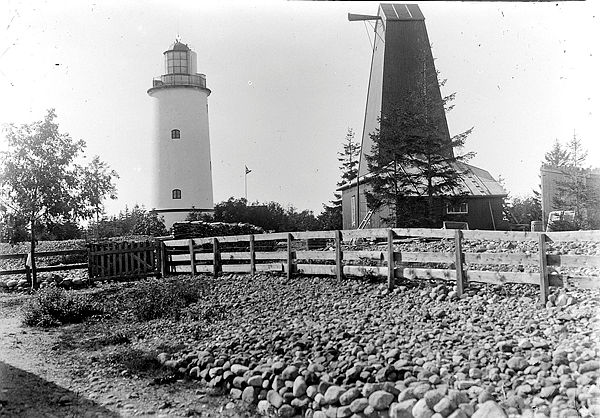 